Новым типом графических элементов в текстовом редакторе Microsoft Office Word 2007 являются «Объекты Smart Art». Эти объекты представляют собой совсем новые возможности для пользователя. С их помощью Вам не нужно будет тратить много времени на формирование документа по заданным запросам. В предыдущих версиях Office Word пользователи могли использовать диаграммы и фигуры для этих целей, но это было очень неудобно. Теперь же стало возможным показывать информацию разного типа в виде блоков с графикой. Для того чтобы вставить в нужный документ графический элемент Smart Art Пользователю понадобится сделать следующие действия. Во-первых, нужно перейти на вкладку «Вставка ленты». Затем в группе «Иллюстрации» понадобится нажать кнопочку SmartArt. Далее откроется окно, в котором пользователю нужно будет выбрать тип и вид объекта.Тип объекта можно выбрать в левой части окна, а вид в средней части. Когда пользователь завершил добавление объекта SmartArt в документ, то с этого момента можно преступать к дальнейшему его редактированию. Например, сразу можно вводить какой либо текст в поля, которые соответственно отмечены или воспользоваться областью задач «Введите текст». Как кому удобней. Также у этих объектов есть много полезных функций, которые помогут качественно выполнить работу. Например, это такие функциональные возможности как изменение цветовой схемы, дополнительные эффекты, разного рода стили. Следует сказать, что удобным есть описание, которое приводится при выборе объекта. Это очень удобно и повышает скорость выполнения поставленных задач. Упрощение процесса создания текстовых документов с иллюстрированной подачей данных, главным образом напрямую влияет на качество восприятия такой информации.В ранних версиях Word сделать иллюстрированные объекты было очень сложно, и поэтому их мало кто делал. Но сейчас появилась возможность всем пользователям использовать в своих документах графические элементы, что повышает качество материала на выходе. Продолжаем. Теперь, зная о вашей творческой натуре, выражу уверенность в том, что этот вариант не может быть окончательным. Производить эффект, так производить.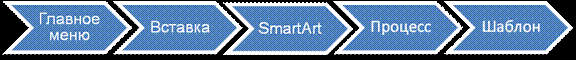 Прибегнем к возможностям Word, воспользовавшись его ресурсами. Одним кликом мыши по любому элементу нашей схемы активируем верхнее меню и кликнем в нём «Конструктор». Откроются множество различных вкладок, с помощью которых мы проявим наши дизайнерские способности, не только используя предлагаемые шаблоны, но и редактируя их на своё усмотрение: меняя формат всей схемы и отдельных её элементов, форматируя текст, изменяя цветовую гамму схемы и каждого элемента в отдельности. Для примера, я воспользуюсь шаблоном и изменю стиль всей схемы:Предположим, что вам не хочется, чтобы схема была однотонной. Для изменения текущего состояния вновь кликнем по любому элементу схемы и откроем вкладки конструктора. Найдём менюшку «Изменить цвета» и кликом мышки её активируем. И снова Word предложит нам множество вариантов. Я выбрал такой: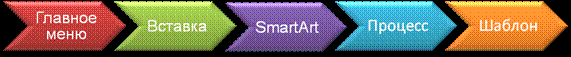          Творческих вам успехов!http://pmweb.ru/smart-art-v-word-2                Воспитатель О.А.РубеМБДОУ «Центр развития ребенка – детский сад № 8 «ОГОНЕК»      Создание  Smart Art    в документе Word                              2014г.